ИНФОРМАЦИОННОЕ ПИСЬМОУважаемые коллеги!Приглашаем учёных-исследователей, преподавателей  вузов, учителей физической культуры, руководителей и специалистов в области физической культуры, спорта и туризма, тренеров-преподавателей, докторантов и магистрантов  принять участие в работе III Международной научно-практической конференции «ИННОВАЦИИ В ОБРАЗОВАНИИ, ФИЗИЧЕСКОЙ КУЛЬТУРЕ, СПОРТЕ И ТУРИЗМЕ».Конференция состоится 06 мая 2022 года в онлайн формате на базе Казахской академии спорта и туризма (г. Алматы, Казахстан) и пройдет под патронатом Международной ассоциации университетов физической культуры и спорта.Целью конференции является консолидация усилий казахстанских и 
зарубежных ученых по обсуждению и решению актуальных задач в сфере физической культуры, спорта и туризма.ОСНОВНЫЕ НАПРАВЛЕНИЯ РАБОТЫ КОНФЕРЕНЦИИ1.Профессиональная подготовка специалистов по физической культуре, спорту и  туризму.2.Современные проблемы подготовки квалифицированных спортсменов.3.Менеджмент и маркетинг физкультурно-оздоровительных услуг.4.Инновационные технологии в образовании, в сфере физической культуры, спорта и туризма.5.Оздоровительная и адаптивная физическая культура (опыт, проблемы, перспективы).6.Современные подходы к организации физической культуры и массового спорта.МЕРОПРИЯТИЯ В РАМКАХ КОНФЕРЕНЦИИСПИКЕРЫ КОНФЕРЕНЦИИАшкинази Сергей Максимович – доктор педагогических наук, профессор Санкт-Петербургского Национального государственного университета физической культуры, спорта и здоровья им. П.Ф. Лесгафта (г. Санкт-Петербург, Россия).  – планарное заседаниеАндрущишин Иосиф Францевич - доктор педагогических наук, профессор Казахской академии спорта и туризма (г. Алматы, Казахстан) – секционное заседаниеБотагариев Тулеген Амиржанович.- доктор, профессор Актюбинский региональный государственный университет им. К.Жубанова (г.Актобе, Казахстан). - секционное заседаниеМастер-классы:- д.п.н., профессора Андрущишина Иосифа Францевича на тему: «Психология успешности в спорте»;- д.п.н., профессора Ботагариева Тулеген Амиржановича на тему: «Методические особенности реализации авторских разработок по применению информационных технологий в физическом воспитании студентов вузов и школьников общеобразовательных школ»;- к.п.н., профессора Шепетюка Михаила Николаевича на тему: «Современные подходы к организации массового спорта в Республике Казахстан»;	- к.п.н. Туякбаевой Меруерт Шекеевны на тему: «Технологии рефлексивного обучения на уроке ФК».Форма проведения конференции:очная  (участие в работе конференции с докладом на пленарном/ секционном заседании либо присутствие в режиме онлайн);заочная (публикация статьи в материалах конференции);стендовый онлайн-доклад (максимальное количество наглядной информации (иллюстрации, фотографии, графики, схемы) и минимум текста представляется в форме презентации в режиме он-лайн.  Конференция будет проводиться в онлайн формате на базе платформы CiscoWebEx. Программа конференции и ссылка для участия в пленарном и секционных заседаниях будет направлена 02 мая 2022 года на электронный адрес, указанный в Заявке.Направление стендовых онлайн-докладов: «Цифровые технологии как новый этап в образовании, в сфере физической культуры, спорта и туризма». Регламент :- пленарное заседание – 20-25 мин.- секционное заседание – 10-15 мин.- стендовый доклад – 5 мин.Языки участия: казахский, русский, английский.Условия участия в конференции:Для участия в работе конференции необходимо до 10 апреля 2022 года представить в Организационный комитет по электронному адресу tofkis_orgkomitet@mail.ru:заявку на участие, оформленную, согласно ПРИЛОЖЕНИЮ 1;статью (объемом до 5 стр.), в электронном формате, оформленную, согласно ПРИЛОЖЕНИЮ 2.Работы, оформленные и отправленные без соблюдения указанных требований, отправленные после установленного срока, приниматься к печати не будут.Все присланные статьи рецензируются, а затем рекомендуются к публикации. Направляя статью, автор дает свое согласие на ее опубликование в открытом доступе и размещение в сети Интернет на сайте Казахской академии спорта и туризма. По итогам конференции выпускается сборник материалов конференции в электронном формате PDF.Авторам статей по завершению конференции будут направлены сертификат участника и сборник материалов конференциив формате PDF по электронным адресам участников конференции.ОРГАНИЗАЦИОННЫЙ ВЗНОСДля участников конференции - 5000 тенге (или эквивалентно в российских рублях, долларах США, Евро).Для студентов и магистрантов без соавторства с научным руководителем стоимость публикации составляет – 3000 тенге (или эквивалентно в российских рублях, долларах США, Евро).СПОСОБЫ ОПЛАТЫ И ПЛАТЕЖНЫЕ РЕКВИЗИТЫ:1) НАО «Казахская академия спорта и туризма»БИН 010 840 001 890БИК KCJBKZKXИИК (KZT) KZ078 560 000 000 011 507 в АГФ АО «Банк Центр Кредит»КБЕ 16РНН 600700016358Адрес: РК, 050022, г.Алматы, пр.Абая 85Тел: 292-07-56,бух 292-37-362) Приложение Kaspi.kz (для резидентов Республики Казахстан)              Перевод оплаты по номеру мобильного телефона+7 702 102 94  44 на имя Балтина Алтынай Сапаровна.3) НАО «Казахская академия спорта и туризма»Банк-корреспондент: THE BANK OF NEW YORK MELLONSWIFT: IRVTUS3NСчет: 8900587520Банк-бенефициара: АО «БАНК ЦЕНТРКРЕДИТ»Счет: 8900587520Бенефициар: Счет в долларах: KZ218560000000346681Филиал: Алматинский филиал АО «БАНК ЦЕНТРКРЕДИТ» Назначение платежа:  За публикацию статьи 4) НАО «Казахская академия спорта и туризма»Банк-корреспондент: COMMERZBANK AG, FRANKFURT SWIFT: COBADEFFСчет: 400886874700EURБанк-бенефициара: АО «БАНК ЦЕНТРКРЕДИТ»Счет: 8900587520Бенефициар: Счет в евро: KZ578560000004009529Филиал: Алматинский филиал АО «БАНК ЦЕНТРКРЕДИТ» Назначение платежа:    За публикацию статьи 5) НАО «Казахская академия спорта и туризма»Банк-корреспондент: ПАО «Сбербанк» к/с 30111810800000000277БИК 04452522530101810400000000225 в ГТУ Банка России Банк-бенефициара: АО «БАНК ЦЕНТРКРЕДИТ»Счет: 8900587520Бенефициар: Счет в рублях: KZ508562203309006737Филиал: Алматинский филиал АО «БАНК ЦЕНТРКРЕДИТ» Назначение платежа:    За публикацию статьи Оплата за участие в конференции производится после сообщения о принятии статьи. При перечислении оплаты на банковский счет  КазАСТ, необходимо сделать пометку «участник конференции», а также указать фамилию, инициалы и название Вашей организации.При оплате через приложение Kaspi.kz сделать пометку «за статью» и указать фамилию и инициалы первого автора статьи.Организаторы конференции: Казахская академия спорта и туризма, кафедры «Теоретические основы физической культуры и спорта»,  «Борьбы и Национальных видов спорта».Адрес: г. Алматы, пр. Абая, 85.Координаторы:Дошыбеков Айдын Багдатович - моб. 8-707-150-37-32Тен Алина Владимировна - моб. 8-775-99-400-80Прием статей:Туякбаева Меруерт Шекеевна - моб. 8-701-322-88-52Жидовинова Анна Вячеславовна -моб. 8-707-320-09-54Благодарим за интерес, проявленный к нашему приглашению!Приложение 1ЗАЯВКА III  Международной научно-практической конференции «Инновации в образовании, физической культуре, спорте и туризме» 06мая 2022 г. Алматы,Казахстан(Заявка заполняется участником конференции)Приложение 2ВНИМАНИЕ! Название файла  должно содержать фамилию участника и номер направления(для статьи - статья_Иванов, 3; для заявки – заявка_Иванов, 3).__________________________________________________________________Требования к оформлению текста представляемых материаловОбъем статьи до 5 страниц формата А4. Поля: верхнее и нижнее - 2 см, слева - 3 см, справа - 1 см. Текст - в текстовом редакторе WORD. Гарнитура шрифта – Times New Roman. Размер шрифта: для текста - 12 пт., для таблиц - 12 пт. Межстрочный интервал - одинарный. Абзацный отступ - 1 см. Номера страниц не проставляются.Структура статьиВ первой строке по центру прописными буквами, жирным шрифтом (12 пт.) печатается название статьи (на языке написания статьи и на английском языке).Через один интервал по центру строчными буквами, приводятся инициалы и фамилия автора (авторов), должность, название организации и город (на языке написания статьи и на английском языке), размер шрифта - 12 пт.Еще через интервал представляется аннотация (на языке написания статьи и на английском языке)- не более 100 слов и ключевые слова (на языке написания статьи и на английском языке) – 5-7 слов.Еще через 1 интервал с красной строки печатается текст статьи, выравнивание по ширине без переноса; абзацный отступ - 1 см. В тексте должны быть выделены жирным шрифтом: введение (актуальность), цель, задачи, методы исследования, результаты исследования (обсуждение результатов), выводы, литература (если имеется).	При необходимости в текст могут быть включены таблицы (не более двух) и рисунки (не более 1-2). В тексте обязательно должны быть ссылки на приводимые рисунки и таблицы (например - таблица 1, рисунок 1).Список литературы размещают алфавитном порядке в конце статьи.Пример оформления статьиНаправление:.....Профессиональный спортА.Р. Лим – старший преподаватель КазАСТ, г. АлматыАннотация. Текст ТекстТекстТекстТекстТекстТекстТекстТекстТекстТекстТекстТекстТекстТекстТекстТекстТекстТекстТекстТекстТекстТекстТекстТекстТекстТекстТекстТекстКлючевые слова:professional sportsA.R. Lim - senior lecturer of the Kazakh Academy of Sport and Tourism, AlmatyAnnotation. TextTextTextTextTextTextTextTextTextTextTextTextTextTextTextTextTextTextTextTextTextTextTextTextTextTextTextTextTextTextTextTextTextTextTextTextTextTextTextKeywords:Текст статьиТекст доклада. Текст доклада. Текст доклада. Текст доклада. Текст доклада. Текст доклада. Текст доклада. Текст доклада. Текст доклада. Текст доклада. Текст доклада. Текст доклада. Текст доклада. Текст доклада.Таблица 1 - Объем тренировочной нагрузки команд Суперлиги в годичном макроциклеТекст доклада. Текст доклада. Текст доклада. Текст доклада. Текст доклада. Текстдоклада. Текст доклада. Текст доклада. Текст доклада.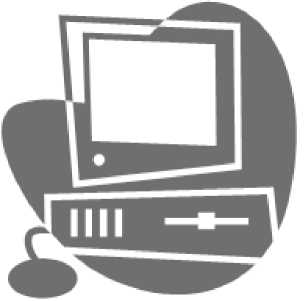 Рисунок 1 - Название рисункаТекст доклада. Текст доклада. Текст доклада. Текст доклада. Текст доклада. Текст доклада. Текст доклада. Текст доклада. Текст доклада.Список литературы:1. Степанов С. В., Дворкин Л. С. Теоретико-методологические основы многолетней подготовки спортсменов-каратистов. – М.: Изд. «Теория и практика физической культуры», 2004. – 380 с.2. Маслов А. А. Ушу: традиции духовного и физического воспитания в Китае. – М.: Молодая гвардия, 1990. – 97 с.3. Малков О. Б. Основы тактики борьбы с позиции теории конфликтной деятельности // Теория и практика физической культуры. – 1999. – № 2. – С. 32–36.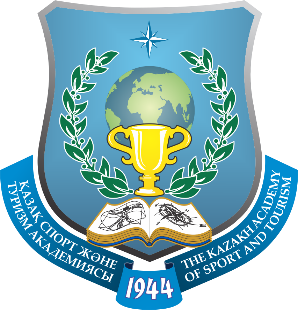 МИНИСТЕРСТВО ОБРАЗОВАНИЯ И НАУКИРЕСПУБЛИКИ КАЗАХСТАНМЕЖДУНАРОДНАЯ АССОЦИАЦИЯУНИВЕРСИТЕТОВ ФИЗИЧЕСКОЙКУЛЬТУРЫ И СПОРТАКАЗАХСКАЯ АКАДЕМИЯ СПОРТА ИТУРИЗМА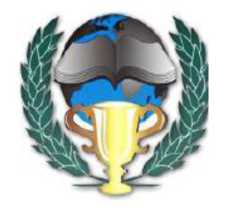 Фамилия:SurnameИмя:NameОтчество:PatronymicСтрана:А countryГород:CityОрганизация, полное название:Institute/Organisation NameДолжностьPositionУченая/академическая степень (при наличии):AcademicdegreeУченое звание (при наличии):AcademictitleМобильный телефон:Mobile phoneАдрес электронной почты:E-mailВид участия:Type of participationНаправление:ConferencedirectionНазвание публикации:TopicofpublicationКомандыКоличество тренировочных часов в периодах макроцикллаКоличество тренировочных часов в периодах макроцикллаКоличество тренировочных часов в периодах макроцикллаВсего часовКомандыподготовительныйсоревновательныйпереходныйВсего часовКайрат2408001001140